
Hampton Roads Bird Club
General Meeting Minutes
Date: Thursday, March 14, 2024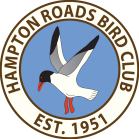 The meeting was held at Sandy Bottom Nature Park and called to order at 7:00 p.m.  There were 23 attendees.  Due to the absence of both the President and Vice President, Marc Nichols chaired the meeting.New members/visitors:  noneBird Sightings:  Marc Nichols is seeing Eared Grebe, Common Eider, and Razorbills at Ft. Monroe; Dianne Sawyer saw a Clay-colored Sparrow at the Harris Teeter in Virginia Beach; Ryan Walsh has been seeing a young Bald Eagle nearly ready to fledge near his office.ID Challenge:  Challenges included Sora Rail; Long-tailed Duck; Harlequin Duck; Common Eider.Reports:President:  Marc reminded all that club dues are due.Membership: Reported we’d gotten 5 new members since January.Newsletter:  Tom appreciated the good pictures from multiple members, see newsletter.  He also thanked contributors for their articles.Hospitality:  Jane thanked those who brought snacks, and reported that she needs additional volunteer for both April and May.  The June picnic will be June 8th; it will be just a pot luck (no grilling).Publicity: VacanWebsite:  Not present. Treasurer:  No reportField Trips:  Hog Island: 3 spots left; wide open for Great Dismal Swamp in April.  See James’ emails for details.Open Discussion:Jane Frigo will be away, so Stuart Sweetman will lead the park walk the first Sunday in April.Bill Boeh gave update on the NNGC Bluebird Trail, and reminded all that the Spring Bird Count will be May 4th.Speaker’s Notes:  “Texas Birding” by Marc Nichols.  Marc provided a review of the birds and animals he observed during his 2022 trip to multiple locations in Texas.  Marc observed 172 species during the trip.The meeting adjourned at 8:17 p.m.Submitted by:  William Boeh, SecretaryApproved by:  Dr. Shawn Dash, President